Use of Assaf Sheep Wool for Bioretention of Hydrocarbons (diesel) in Water BodiesNilda V. Barrientos Contreras, Rosmery X. Gonzales Tineo, Carlos A. Castañeda-Olivera*, Elmer G. Benites AlfaroUniversidad César Vallejo, Campus Los Olivos, Lima, Perú*caralcaso@gmail.comAssaf sheep wool is not used as a textile fiber because of its high keratin content and thickness. This sheep is only used for its milk and meat production, and its wool can be used as a biosorbent for the removal of hydrocarbons. Thus, this research studied the effect of the use of Assaf sheep wool for the bioretention of hydrocarbons present in water bodies. For the experimental development, the wool was characterized and synthetic water composed of a mixture of 6 L of hydrocarbon (petroleum) and 20 L of water was used. The treatment was carried out with different doses of wool (40, 60, 80, 100, 120, 140 and 160 g) arranged in pads of 15 cm x 10 cm, and worked as a function of pH and contact time. The wool characterization results showed a diameter of 34 µm, which is considered thick and not useful for textile production. On the other hand, the maximum bioretention (94.10 %) of hydrocarbons was achieved with a dosage of 120 g and a contact time of 150 s. Finally, it is concluded that Assaf sheep wool is a good absorbent for bioretention of hydrocarbons (petroleum), and could be applied in water sources contaminated with these compounds. 1. IntroductionWorldwide, 98,000,000.85 barrels of oil are consumed per day. In Peru, the demand for crude oil is 175 thousand barrels per day, where only in the Peruvian Coast there is a demand of 70 % (Central Coast 42 %, South Coast 14 % and North Coast 14 %), the Jungle 9% and the highlands with 21 % (OSINERGMIN, 2017). During 2014 and 2016 there were multiple spills nationwide. A large part of these incidents came from the company Petroperu, where 15,756 barrels of oil were spilled and of which only 12,143 barrels were recovered, generating an affected area of 1,599,963.6 m2 (Arévalo, 2017). Oil spills in bodies of water generate oxygen depletion, increased turbidity and decreased organic matter, causing aquatic species to be the most affected (Arenas, 2015).Several studies related to hydrocarbon removal in water bodies employ natural adsorbents in contact times between 10 to 45 min in order to obtain reliable results that achieve hydrocarbon removal efficiencies above 90% (Salinas, 2010; Leiva et al., 2012; Salazar, 2012; Martínez et al., 2013; Zhang et al., 2013; Lazim et al., 2018; Villegas et al.,2017; Castillo, 2017; Domínguez, 2017; Zawrah et al., 2018; Díaz et al., 2018; Espino, 2018; Abanto, 2018; Flores et al., 2018; Zhou et al., 2019; García, Peñafiel and Rodríguez, 2019).Sheep wool can be adapted to any form of application (heat or humidity) and has hygroscopic capacity that allows it to remove crude oil from bodies of water (Alonso, 2015). The crude oil removal capacity is achieved by identifying an absorbent and using a methodology based on the ASTM-F726 standard. Among the oil absorbent materials there are commercial synthetic absorbents made of polypropylene or polyurethane, whose main disadvantage is their inability to biodegrade. In contrast, natural sorbents are inexpensive and can biodegrade (Kamel and Sakhawy, 2011). Crude oil affects marine ecosystems by causing suffocation of algae and plants, poisoning of organisms by absorption or friction, death from toxic material (volatile organics) from oil in the water, destruction of the food source of species and destruction of the natural thermal insulation of animals (Sever, 2005).The aforementioned research shows that the use of natural adsorbents for the removal of hydrocarbons in water bodies is totally efficient, decreasing water turbidity and removing more oil than other synthetic adsorbents. This research allows the use of natural adsorbents for hydrocarbon removal. Therefore, the main objective was to determine the effect of the use of Assaf sheep wool in the removal of hydrocarbons (diesel) present in water bodies in a short time, and thus have a correct vision of its reuse as an alternative to counteract oil spills in water bodies, preventing the contaminants from spreading and affecting the flora and fauna.2. Materials and methods2.1 Obtaining and characterization of the diesel and the woolThe DB5 diesel was acquired from a commercial fuel sales stand in Lima, Peru. On the other hand, Assaf sheep wool was obtained during the shearing of sheep in the district of Pampachiri in the province of Andahuaylas, Apurimac, Peru.The physical characteristics of the wool such as humidity, floatability, diameter, fineness, density and porosity were determined. The physical and chemical characteristics of the diesel were also determined, such as density, viscosity, API gravity and chemical elemental analysis (N, C, H, S and O). 2.2 Elaboration of the glass tanks and wool padsEight glass tanks were made, measuring 20 cm long, 15 cm wide and 15 cm high, were filled with 1 L of distilled water and 150 mL of diesel. The pads were made of tocuyo cloth, measuring 15 cm long and 10 cm wide, and were weighed prior to the experiment. Figure 1 shows the design of a glass tank (Figure 1-a), and a wool pad (Figure 1-b).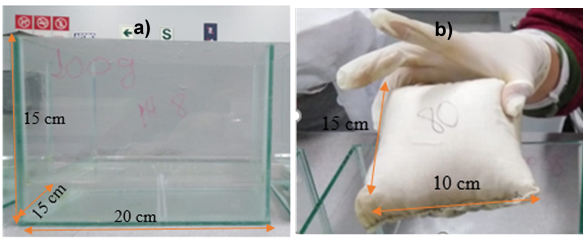 Figure 1: Dimensions: a) Glass tanks and b) Wool pads2.3 Removal of hydrocarbons in water bodiesHydrocarbon removal was performed using different doses of sheep wool (40, 60, 80, 100, 120, 140 and 160 g) at different pH values (4, 5, 6, 7, 8, 9, 11 and 12) and contact times (30, 60, 90, 120, 150, 180 and 210 s). All this was done to determine the optimum dose, optimum pH and optimum hydrocarbon removal time. The pH of the solution was adjusted with aliquots of dilute NaOH and HCl solutions, and the retention capacity was estimated using equation 1.For removal, parameters such as pH, temperature, electrical conductivity, BOD, COD and total petroleum hydrocarbons (TPH) were evaluated.All the tests for the parameters mentioned above were carried out in triplicate.                                                                                                                                                        (1)Where: RC, retention capacity (%); Wi, impregnated natural sorbent (g) and Wd, dry natural sorbent (g)3. Results and discussion3.1 Characterization of wool and dieselTable 1 details the physicochemical properties of the wool, showing a humidity of 16.48 %, a diameter of 36 µm, a true density of 0.19 g/cm³ and a porosity of 0.68 g/cm³.Table 1: Physicochemical properties of woolThe elemental percentage and physical properties of the diesel are shown in Table 2. It shows that the commercial diesel meets the physical properties and has a carbon composition of 72.09 %.Table 2: Physical properties of the hydrocarbon (diesel)3.2 Removal of diesel as a function of pH, dosage and contact timeTable 3 shows the retention capacity of the absorbent (sheep wool) as a function of pH. It is observed that the best retention is achieved at pH 8, reaching a diesel removal of 91.72 %.Table 3: Determination of optimum pH: contact time = 1 minTable 4 shows the retention capacity of the absorbent as a function of the dose. At a dose of 120 g, the highest percentage of diesel retention is obtained, reaching a value of 92.31 %.Table 4: Determination of the optimum dose: pH = 8 and contact time = 1 minTable 5 shows the retention capacity of the absorbent as a function of contact time. It shows that the optimum time for diesel removal is 150 s, reaching a removal of 94.10 %, after which time there is a slight decrease in the absorbent's retention capacity.Table 5: Determination of optimum time: pH = 8 and adsorbent dosage = 120 gDifferent investigations also used natural sorbents, among them, Domínguez (2017) achieved a diesel removal of 44.33 % using 100 g of chicken feathers, in a time of 2 min. Likewise, Espino (2018) determined that human hair adsorbs 67.33 g of oil in 8 min and chicken feathers adsorbs 102.0 g of oil in 5 min, while Pablo (2010) determined that chicken feather meal adsorbs 2.60 g of hydrocarbon in 5 min. In contrast, Castillo (2017) showed that sugarcane bagasse adsorbs 10.9 g of oil in 45 min and Luffa cylindrica adsorbs 8.70 g of oil in 30 min. Similarly, Leiva et al. (2012) and Diaz et al. (2018) used sugarcane bagasse as a natural adsorbent, achieving retention capacities greater than 80% in an optimum time of 24 hours. Abanto (2018) used coconut fiber as a natural adsorbent, obtaining adsorptions of 93.93 % and 85.88 % for kerosene and gasoline, respectively. For their part, Garcia et al. (2019) applied a mixed culture of hydrocarbon degrading microorganisms such as Acinetobacter sp., Pseudomonas sp and Mycobacterium sp, obtaining a maximum removal of 92 % in the third week of treatment.All the above mentioned investigations had good hydrocarbon removal results using natural sorbents. Similarly, in this research it is demonstrated that Assaf sheep wool had efficient results in oil removal, and it is also an innovative, economical, easily accessible method that induces reuse and can help counteract the environmental problems of oil spills in water bodies.3.3 Characterization of the synthetic sample both before and after treatmentThe synthetic sample initially presented a temperature of 24.9 °C, electrical conductivity of 633 µS/cm, pH 8, BOD of 800 mg/L, COD of 1700 mg/L and TPH of 750 mg/L. After treatment, variations were observed in the parameters studied, as shown in Table 6. It was observed that at a contact time of 150 s, the best reductions in BOD, COD and TPH were obtained, with values of 171 mg/L, 234 mg/L and 52 mg/L, respectively. This indicates that treatment with sheep wool not only removes hydrocarbons but also improves the physical, chemical and organic properties of the water.Table 6: Physical, chemical and organic characteristics of synthetic water after treatment with wool pads4. ConclusionsThe research showed that Assaf sheep wool is a good bioadsorbent of hydrocarbons (diesel) and could be applied in water bodies contaminated with these compounds. Assaf sheep wool had a humidity of 16.48 %, a diameter of 34 µm, a true density of 0.19 g/cm3, and a porosity of 0.68 g/cm3. On the other hand, the optimum dose of Assaf sheep wool for the retention of hydrocarbons in the water bodies was 120 g, reaching a removal percentage of 94.10 % in a contact time of 150 s and at a pH value of 8.AcknowledgmentsThe authors would like to thank "Investiga UCV" of the Universidad César Vallejo for financial support for the publication of this research.ReferencesAbanto, F.,Taboada, E. M., 2018, Uso de la fibra de coco para la adsorción de diferentes muestras de hidrocarburos - agua y su relación con la salinidad y temperatura,Tesis, Universidad Nacional Pedro Ruiz Gallo, Perú.Alonso, J.V., 2015, Manual control de calidad en productos textiles y afines. Universidad Politécnica de Madrid, 2. ed. <https://oa.upm.es/38763/> accessed 03.06.2019.Arenas, M., 2015, Efecto de los derrames de petróleo en el medio marino, All you need is biology, <allyouneedisbiology.wordpress.com/2015/04/23/efecto-petroleo-mar/> accessed 09.05.2019.Arévalo, C.V., Páucar, M.C.M., Farro, M.E.F, Grández, M.A.C., Celis, J.E.M., Mercado, A.V., 2017, Comisión investigadora multipartidaria para determinar las responsabilidades de los funcionarios y personas naturales e instituciones públicas y privadas que resultan responsables por los derrames de petróleo ocurrido en el Oleoducto Norperuano - Congreso de la República del Perú: Informe final <https://www.leyes.congreso.gob.pe/Documentos/2016_2021/Informes/Comisiones_Investigadoras/INFORME_FINAL.PDF>.ASTM International, 2006, Standard Test Method for Sorbent Performance of Adsorbents. Active Standard ASTM F726-06 Developed by Subcommittee F20.22, Book of Standards, 11, 05.Castillo, Á.E., 2017, Adsorbentes naturales en la mitigación del impacto adverso causado por derrames de crudo en fuentes hídricas, Tesis, Universidad Libre, Bogotá.Díaz, M.A., Rivas, L., Leon, M., Acosta, J., 2018, Material absorbente para recogida de hidrocarburos en derrames en aguas y suelos, Revista Cubana de Química, 30 (2), 289-298.Domínguez, P.E., 2017. Eficiencia del uso de plumas de pollo y aserrín para la remoción de diésel en el mar del Callao-2017, Tesis, Universidad César Vallejo, Perú.Espino, A.C., 2018, Uso de adsorbentes naturales (cabello humano y plumas de pollo) para reducir el petróleo en cuerpos de agua sintética, Tesis, Universidad César Vallejo, Perú.Flores, C.E. (Ed), 2018, Chitosan-macroalgae biocomposites as potential adsorbents of water-soluble hydrocarbons: Organic matter and ionic strength effects, Journal of Cleaner Production, 197, 633-642.Gonzalez, J.G., Heredia, D.P., Rodríguez, R., 2019, Bioremediación de hidrocarburos en aguas residuales con cultivo mixto de microorganismos: caso Lubricadora Puyango, Revista SCIELO, 10, 185-196.Kamel, S., El-Sakhawy, M., 2011, Using of agricultura residue in removing of oil spill, Research & Reviews in BioSciencies, 5, 64-70. Lazim, A.M. (Ed), 2019, Oil removal from water surface using reusable and absorptive foams via simple fabrication of liquid natural rubber (LNR), Revista Polymer Testing, 73, 39-50. Leiva, M.J., Martínez, N.P., Esperanza, P.G., Rodríguez, R.I., Gordiz, C.E., 2012, Absorción de hidrocarburos en columnas rellenas con bagazo: una solución sostenible, Revista ICIDCA Sobre los derivados de la caña de azúcar, 46, 36-44.Martinez, P., Rodríguez, I., Esperanza, G., Leiva, J., 2014, Caracterización y evaluación del bagazo de caña de azúcar como biosorbente de hidrocarburos, Revista Afinidad, 71, 565.OSINERGMIN, Reporte semestral del monitoreo del mercado de hidrocarburos primer semestre del 2017, Organismo Superior de la inversión en Energía y Minería <http://www.osinergmin.gob.pe/seccion/institucional/acerca_osinergmin/estudios_economicos/reportes-de-mercado> accessed 18.04.2019.Salazar, E., 2012, Remoción de hidrocarburos mediante biopolímeros naturales: Efecto del tamaño de partícula, Tesis de Maestría en ciencias ambientales, Universidad Autónoma de San Luis Potosí, México. Salinas, P.D., 2010, Producción de Harina de Plumas de Pollo y su utilización como un Adsorbente de Hidrocarburos, en Agua Dulce,Tesis, Escuela Politécnica del Ejército, Departamento de Ciencias de la Vida, Sangolquí.Sever, L.E., 2005, Contaminación petrolera y efectos sobre la salud en la cuenca amazónica de Ecuador, Juicio crudo <http://www.juiciocrudo.com/documentos/Contaminacion-Petrolera-y-Efectos-sobre-la-salud-en-la-cuenca-Amazonica-de-Ecuador-por-el-Dr-Lowell-Sever-(20-ene-2005).pdf> accessed 15.06.2019.Zawrah, M.F., Khattab, R.M., Gado, R.A., 2018, Organo modified Nanoclay/Sawdust mixtures for hydrocarbon removal from water, Revista Silicon, 10, 2055-2062.Zhang, C., (Ed.), 2013, Adsorption of polycyclic aromatic hydrocarbons (Fluoranthene and anthracenemethanol) by functional graphene oxide and removal by pH and temperature-sensitive coagulation, Journal ACS Applied Materials & Interfaces, 5, 4783-4790.Zhou, Q., Wang, Y., Xiao, J., Fan, H., Chen, c., 20119, Preparation and characterization of magnetic nanomaterial and its application for removal of polycyclic aromatic hydrocarbons, Journal of Hazardous Materials, 371, 323-331. CHEMICAL ENGINEERING TRANSACTIONS 
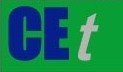 VOL. 92, 2022A publication of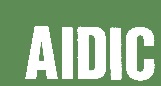  CHEMICAL ENGINEERING TRANSACTIONS 
VOL. 92, 2022The Italian Associationof Chemical EngineeringOnline at www.cetjournal.itGuest Editors: Rubens Maciel Filho, Eliseo Ranzi, Leonardo TognottiCopyright © 2022, AIDIC Servizi S.r.l.
ISBN 978-88-95608-90-7; ISSN 2283-9216Guest Editors: Rubens Maciel Filho, Eliseo Ranzi, Leonardo TognottiCopyright © 2022, AIDIC Servizi S.r.l.
ISBN 978-88-95608-90-7; ISSN 2283-9216Wool characteristicsWool characteristicsHumidity (%)16.48FloatabilitySiDiameter (µm)34FinenessCoarseTrue density (g/cm³)0.19Apparent density (g/cm³)0.06Porosity (g/cm³)0.68Oil (%)6.39Hydrocarbon characteristicsHydrocarbon characteristicsHydrocarbon characteristicsHydrocarbon characteristicsHydrocarbon characteristicsHydrocarbon characteristicsDensity (kg/m3)829.9829.9829.9829.9829.9Kinematic viscosity (cSt)2.982.982.982.982.98API gravity39.0039.0039.0039.0039.00Elemental analysis%N%C%H%S%OElemental analysis0.1272.0911.59<0.11.85pHWeight of 150 mL of diesel (g)Amount of synthetic water (mL)Dry natural sorbent (g)Impregnated natural sorbent (g)Total amount of diesel absorbed (g)Retention capacity (%)4120100060112.7452.7487.905120100060112.6152.6187.686120100060112.0352.0386.727120100060112.7652.7687.938120100060115.0355.0391.729120100060114.0754.0790.1211120100060114.1554.1590.2512120100060114.2154.2190.35Dose
(g)Impregnated natural sorbent (g)Total amount of diesel absorbed (g)Retention capacity (%)4047.827.74±0.0919.34±0.22560115.0655.03±0.0391.72±0.0580137.1157.08±0.0471.35±0.05100167.2767.35+0.0867.35±0.08120230.80110.78±0.0292.31±0.015140255.99116.00±0.0382.53±0.345160255.2595.35±0.159.59±0.005Time (s)Dry natural sorbent (g)Impregnated natural sorbent (g)Total amount of diesel absorbed (g)Retention capacity (%)30120154.6733.67±0.0428.05±0.03560120230.80110.78±0.0292.31±0.01590120230.90110.84±0.0992.40±0.04120120231.65111.67±0.0393.05±0.025150120232.92112.92±0.0494.10±0.03180120231.99111.95±0.193.29±0.01210120228.76108.76±0.0590.63±0.04Time (s)Temperature (°C)Electrical conductivity (µS/cm)pHBOD      (mg/L)COD     (mg/L)TPH      (mg/L)3023.8±0.1567±17.8±0.1446±2805±2266±16023.9±0.1542±17.9±0.1424±1785±2215±19023.9±0.1504±17.9±0.1379±3631±3127±312023.7±0.1500±17.9±0.1324±3551±287±315023.7±0.1564±17.9±0.1171±3234±352±318023,7±0.1505±17.9±0.1335±1545±394±121022.8±0.1576±18.0±0.1289±2426±381±1